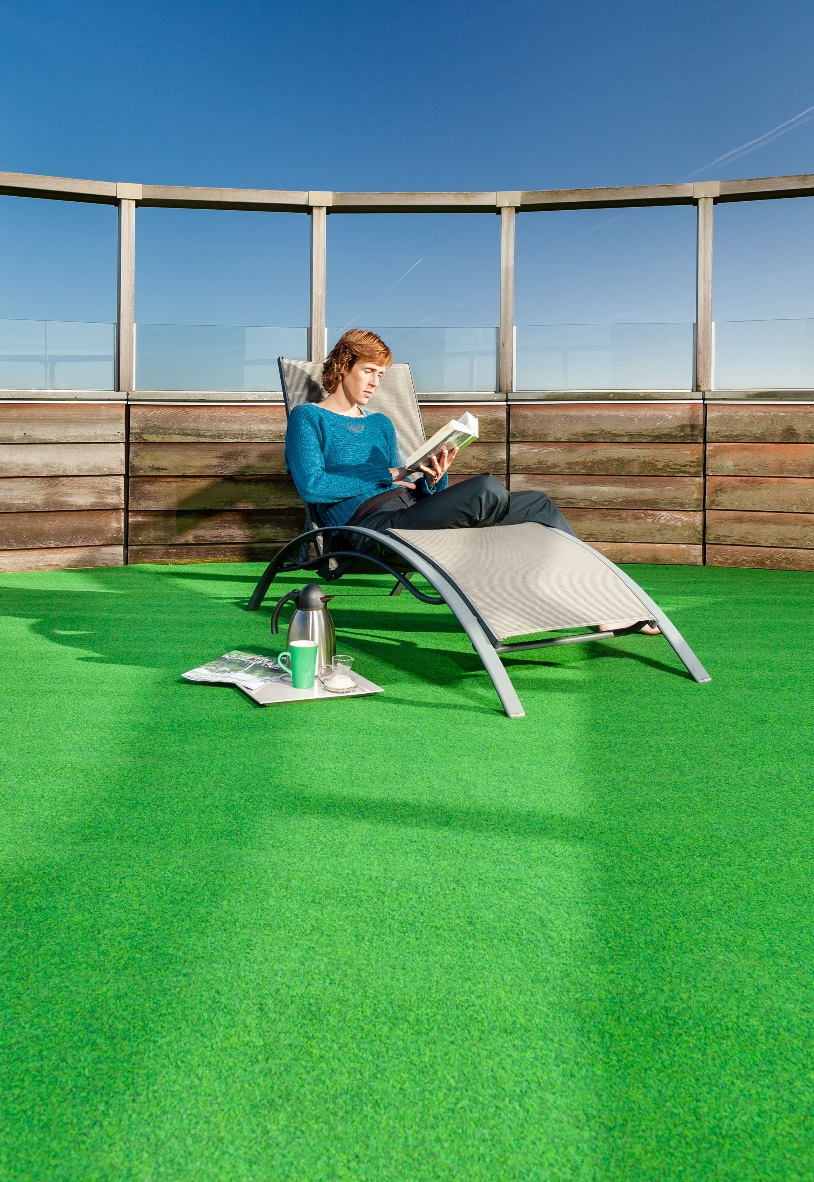 Manufacturing processNeedlefeltPile content50 % PP / 50 % PESBackingPrecoatPile weightca 290 gr./m²Total weightca 900 gr./m²Pile heightca 2 mmTotal heightca 3,5 mm Width200 cm – Grøn, grå, antracit400 cm – Grøn 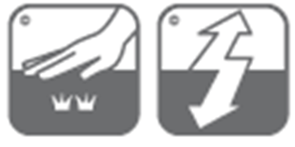 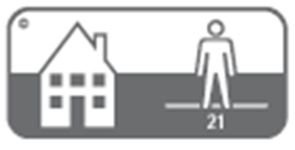 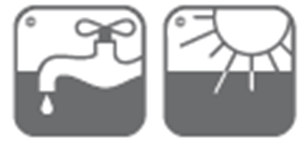 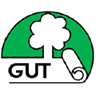 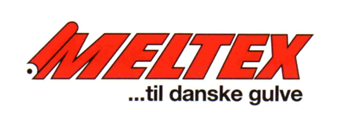 